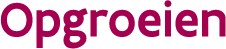 Opgroeien////////////////////////////////////////////////////////////////////////////////////////////////////////////////////////////////////////////////////////////////////////////////////////////////////////////////////////////////////////////////////////////////////Datum: Wij verklaren dat het rekeningnummerWij verklaren dat het rekeningnummerWij verklaren dat het rekeningnummerWij verklaren dat het rekeningnummerWij verklaren dat het rekeningnummerWij verklaren dat het rekeningnummerWij verklaren dat het rekeningnummerWij verklaren dat het rekeningnummerWij verklaren dat het rekeningnummerWij verklaren dat het rekeningnummerWij verklaren dat het rekeningnummerWij verklaren dat het rekeningnummerWij verklaren dat het rekeningnummerWij verklaren dat het rekeningnummerWij verklaren dat het rekeningnummerWij verklaren dat het rekeningnummerWij verklaren dat het rekeningnummerWij verklaren dat het rekeningnummerWij verklaren dat het rekeningnummerWij verklaren dat het rekeningnummerWij verklaren dat het rekeningnummerWij verklaren dat het rekeningnummerWij verklaren dat het rekeningnummerWij verklaren dat het rekeningnummerWij verklaren dat het rekeningnummerWij verklaren dat het rekeningnummerWij verklaren dat het rekeningnummerWij verklaren dat het rekeningnummerWij verklaren dat het rekeningnummerWij verklaren dat het rekeningnummerWij verklaren dat het rekeningnummerrekeningnummerrekeningnummerrekeningnummerop naam staat van op naam staat van op naam staat van op naam staat van op naam staat van op naam staat van op naam staat van op naam staat van op naam staat van op naam staat van op naam staat van op naam staat van op naam staat van op naam staat van op naam staat van op naam staat van op naam staat van op naam staat van op naam staat van op naam staat van op naam staat van op naam staat van op naam staat van op naam staat van op naam staat van op naam staat van op naam staat van op naam staat van op naam staat van op naam staat van op naam staat van naam organisatornaam organisatornaam organisatornaam organisatornaam organisatorondernemingsnummerondernemingsnummerondernemingsnummerondernemingsnummerondernemingsnummer....Ondertekening financiële instellingOndertekening financiële instellingOndertekening financiële instellingOndertekening financiële instellingOndertekening financiële instellingOndertekening financiële instellingOndertekening financiële instellingOndertekening financiële instellingOndertekening financiële instellingOndertekening financiële instellingOndertekening financiële instellingOndertekening financiële instellingOndertekening financiële instellingOndertekening financiële instellingOndertekening financiële instellingOndertekening financiële instellingOndertekening financiële instellingOndertekening financiële instellingOndertekening financiële instellingOndertekening financiële instellingOndertekening financiële instellingOndertekening financiële instellingOndertekening financiële instellingOndertekening financiële instellingOndertekening financiële instellingOndertekening financiële instellingOndertekening financiële instellingOndertekening financiële instellingOndertekening financiële instellingOndertekening financiële instellingOndertekening financiële instellingDruk in het vak hiernaast jouw stempel / de stempel van … af.Druk in het vak hiernaast jouw stempel / de stempel van … af.Druk in het vak hiernaast jouw stempel / de stempel van … af.Druk in het vak hiernaast jouw stempel / de stempel van … af.Druk in het vak hiernaast jouw stempel / de stempel van … af.Druk in het vak hiernaast jouw stempel / de stempel van … af.Druk in het vak hiernaast jouw stempel / de stempel van … af.Druk in het vak hiernaast jouw stempel / de stempel van … af.Druk in het vak hiernaast jouw stempel / de stempel van … af.Druk in het vak hiernaast jouw stempel / de stempel van … af.Druk in het vak hiernaast jouw stempel / de stempel van … af.Druk in het vak hiernaast jouw stempel / de stempel van … af.Druk in het vak hiernaast jouw stempel / de stempel van … af.Druk in het vak hiernaast jouw stempel / de stempel van … af.Druk in het vak hiernaast jouw stempel / de stempel van … af.Druk in het vak hiernaast jouw stempel / de stempel van … af.Druk in het vak hiernaast jouw stempel / de stempel van … af.Druk in het vak hiernaast jouw stempel / de stempel van … af.Druk in het vak hiernaast jouw stempel / de stempel van … af.Druk in het vak hiernaast jouw stempel / de stempel van … af.Druk in het vak hiernaast jouw stempel / de stempel van … af.Druk in het vak hiernaast jouw stempel / de stempel van … af.Druk in het vak hiernaast jouw stempel / de stempel van … af.datumdagmaandmaandmaandmaandmaandmaandjaarjaarjaarjaarjaarhandtekeningvoor- en achternaam